Keble College JCR Reimbursement Form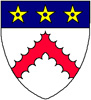 Please pidge this form and your receipts to Ellen Southall-Garrad. If you have any questions, please email me at ellen.southall-garrad@keble.ox.ac.ukApplicant’s name: Eg Joe BloggsBudget: Eg Entz, Cricket, or N/A if from a JCR motion Name on account: Eg J Bloggs Sort code:Account number:Keble College JCR Reimbursement FormPlease pidge this form and your receipts to Ellen Southall-Garrad. If you have any questions, please email me at ellen.southall-garrad@keble.ox.ac.ukApplicant’s name: Eg Joe BloggsBudget: Eg Entz, Cricket, or N/A if from a JCR motion Name on account: Eg J Bloggs Sort code:Account number:Date of receiptAmountItem description (eg Tennis balls) Date of receiptAmountItem description (eg Tennis balls) 